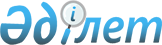 Об утверждении норм образования и накопления коммунальных отходов, тарифов на сбор, вывоз, утилизацию, переработку и захоронение твердых бытовых отходов по Ордабасинскому району
					
			Утративший силу
			
			
		
					Решение Ордабасинского районного маслихата Южно-Казахстанской области от 24 ноября 2017 года № 19/2. Зарегистрировано Департаментом юстиции Южно-Казахстанской области 14 декабря 2017 года № 4320. Утратило силу решением Ордабасинского районного маслихата Туркестанской области от 19 февраля 2024 года № 12/1
      Сноска.  Утратило силу решением Ордабасинского районного маслихата Туркестанской области от 19.02.2024 № 12/1 (вводится в действие по истечении десяти календарных дней после дня его первого официального опубликования).
      В соответствии с подпунктами 1) и 2) статьи 19-1 Экологического кодекса Республики Казахстан от 9 января 2007 года, подпунктом 15) пункта 1 статьи 6 Закона Республики Казахстан от 23 января 2001 года "О местном государственном управлении и самоуправлении в Республике Казахстан", приказом Министра энергетики Республики Казахстан от 25 ноября 2014 года № 145 "Об утверждении Типовых правил расчета норм образования и накопления коммунальных отходов" (зарегистрированного в Реестре государственной регистрации нормативных правовых актов за № 10030) и приказом Министра энергетики Республики Казахстан от 1 сентября 2016 года № 404 "Об утверждении Методики расчета тарифа на сбор, вывоз, утилизацию, переработку и захоронение твердых бытовых отходов" (зарегистрированного в Реестре государственной регистрации нормативных правовых актов за № 14285), Ордабасинский районный маслихат РЕШИЛ:
      1. Утвердить нормы образования и накопления коммунальных отходов по Ордабасинскому району согласно приложению 1 к настоящему решению;
      2. Утвердить тарифы на сбор, вывоз, утилизацию, переработку и захоронение твердых бытовых отходов по Ордабасинскому району согласно приложению 2 к настоящему решению.
      3. Государственному учреждению "Аппарат Ордабасинского районного маслихата" в установленном законодательством Республики Казахстан порядке обеспечить:
      1) государственную регистрацию настоящего решения в территориальном органе юстиции;
      2) в течение десяти календарных дней со дня государственной регистрации настоящего решения маслихата направление его копии в бумажном и электронном виде на казахском и русском языках в Республиканское государственное предприятие на праве хозяйственного ведения "Республиканский центр правовой информации" для официального опубликования и включения в Эталонный контрольный банк нормативных правовых актов Республики Казахстан;
      3) в течение десяти календарных дней после государственной регистрации настоящего решения направление его копии на официальное опубликование в периодические печатные издания, распространяемых на территории Ордабасинского района;
      4) размещение настоящего решения на интернет-ресурсе Ордабасинского районного маслихата после его официального опубликования.
      4. Настоящее решение вводится в действие по истечении десяти календарных дней после дня его первого официального опубликования. Нормы образования и накопления коммунальных отходов в Ордабасинском районе
      Сноска. Приложение 1 с изменениями, внесенным решением Ордабасинского районного маслихата Туркестанской области от 29.09.2020 № 68/7 (вводится в действие по истечении десяти календарных дней после дня его первого официального опубликования). Тарифы на сбор, вывоз, утилизацию, переработку и захоронение твердых бытовых отходов в Ордабасинском районе
					© 2012. РГП на ПХВ «Институт законодательства и правовой информации Республики Казахстан» Министерства юстиции Республики Казахстан
				
      Председатель сессии

      районного маслихата:

Т. Ибрагимов

      Секретарь районного маслихата:

Б. Садвахасов
Приложение 1
к решением Ордабасинского
районного маслихата от
24 ноября 2017 года
№ 19/2
№
Объект накопления коммунальных отходов
Расчетная единица
Среднегодовые расчетные нормы м3
1
Домовладения благоустроенные и неблагоустроенные
1 житель
1,72,0
2
Общежития, интернаты, детские дома, дома престарелых
1 место
1,2
3
Гостиницы, санатории, дома отдыха
1 место
1,2
4
Детские сады, ясли
1 место
0,24
5
Учреждения, организации, офисы, конторы, сбербанки, отделения связи
1 сотрудник
1,4
6
Поликлиники
1 посещение
0,02
7
Больницы, прочие лечебно-профилактические учреждения
1 койко-место
1,0
8
Школы и другие учебные заведения
1 учащийся
0,06
9
Рестораны, кафе, учреждения общественного питания
1 посадочное место
1,5
10
Театры, кинотеатры, концертные залы, ночные клубы, казино, залы игровых автоматов
1 посадочное место
0,26
11
Музеи, выставки
1 м2 общей площади
--
12
Стадионы, спортивные площадки
1 место по проекту
1,2
13
Спортивные, танцевальные и игровые залы
1 м2 общей площади
1,2
14
Продовольственные, промтоварные магазины, супермаркеты
1 м2 торговой площади
1,2
15
Торговля с машин
1 м2 торгового места
1,4
16
Исключена решением Ордабасинского районного маслихата Туркестанской области от 29.09.2020 № 68/7 (вводится в действие по истечении десяти календарных дней после дня его первого официального опубликования).
Исключена решением Ордабасинского районного маслихата Туркестанской области от 29.09.2020 № 68/7 (вводится в действие по истечении десяти календарных дней после дня его первого официального опубликования).
Исключена решением Ордабасинского районного маслихата Туркестанской области от 29.09.2020 № 68/7 (вводится в действие по истечении десяти календарных дней после дня его первого официального опубликования).
17
Рынки, торговые павильоны, киоски, лотки
1 м2 торговой площади
0,55
18
Оптовые базы, склады продовольственных товаров
1 м2 общей площади
0,02
19
Оптовые базы, склады промышленных товаров
1 м2 общей площади
0,02
20
Дома быта: обслуживание населения
1 м2 общей площади
--
21
Вокзалы, автовокзалы, аэропорты
1 м2 общей площади
0,59
22
Пляжи
1 м2 общей площади
--
23
Аптеки
1 м2 торговой площади
0,38
24
Автостоянки, автомойки, АЗС, гаражи
1 машино-место
1,4
25
Автомастерские
1 работник
0,85
26
Гаражные кооперативы
на 1 гараж
--
27
Парикмахерские, косметические салоны
1 рабочее место
2,2
28
Прачечные, химчистки, ремонт бытовой техники, швейные ателье
1 м2 общей площади
0,56
29
Мастерские ювелирные, по ремонту обуви, часов
1 м2 общей площади
0,75
30
Мелкий ремонт и услуги (изготовление ключей)
1 рабочее место
0,55
31
Бани, сауны
1 м2 общей площади
1,15
32
Юридические, организующие массовые мероприятия на территории города
1000 участников
--
33
Садоводческие кооперативы
1 участок
--Приложение 2
к решением Ордабасинского
районного маслихата от
24 ноября 2017 года
№ 19/2
№ п/п
Наименование
Расчетная единица
Цена, в тенге
1
Тарифы на сбор, вывоз твердых бытовых отходов
Тарифы на сбор, вывоз твердых бытовых отходов
Тарифы на сбор, вывоз твердых бытовых отходов
1.1
Домовладения благоустроенные
1 человек
70,00
1.2
Домовладения неблагоустроенные
1 человек
105,00
1.2
Домовладения неблагоустроенные
2 человека
210,00
1.2
Домовладения неблагоустроенные
3 человека
315,00
1.2
Домовладения неблагоустроенные
4 и более человек
400,00
1.3
Юридические лица
1 кубический метр
1200,00
2
Тарифы на захоронение твердых бытовых отходов
Тарифы на захоронение твердых бытовых отходов
Тарифы на захоронение твердых бытовых отходов
2.1
Для физических лиц
1 кубический метр
400,00
2.2
Для юридических лиц
1 кубический метр
800,00
3
Тарифы на утилизацию, переработку твердых бытовых отходов
-
-